Pracovní list1. Seřaď na časovou osu jednotlivé historické epochy: PRAVĚK, STAROVĚK, STŘEDOVĚK, NOVOVĚK						  02. Trochu se zamysli a doplň:Felix se narodil v roce 115 př. n. l. Když slavil 35. narozeniny, tak byl rok ……………… .Seřaď chronologicky události od jedničky dál (jak šly po sobě):bitva u Thermopyl 480 př. n. l.smrt Césara 44 př. n. l.bitva u Aigospotamoi 405 př. n. l.bitva v Teutoburském lese 9 n. l.narození Ježíše Krista 3. Seřaď, jak jdou po sobě životní události:1) svatba – 2) nástup do školy – 3) smrt – 4) narození – 5) důchod – 6) plnoletost – 7) nástup do školky4. Přiřaď čísla obrázků do tabulky k historickým obdobím: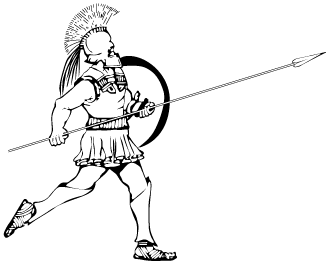 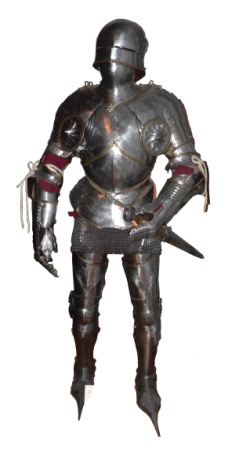 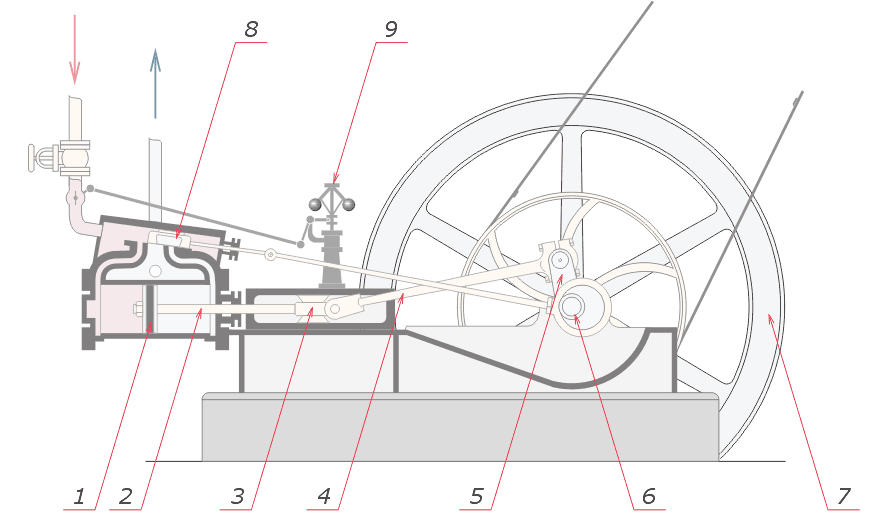 	1				      2				                3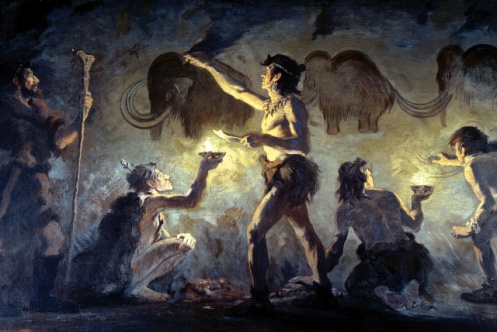 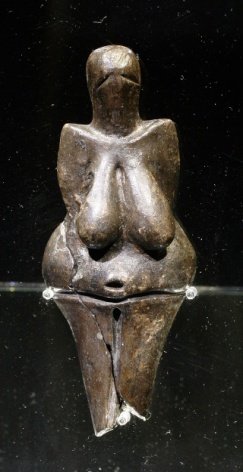 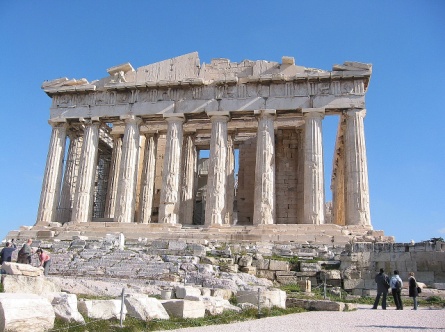 		   4			             5				6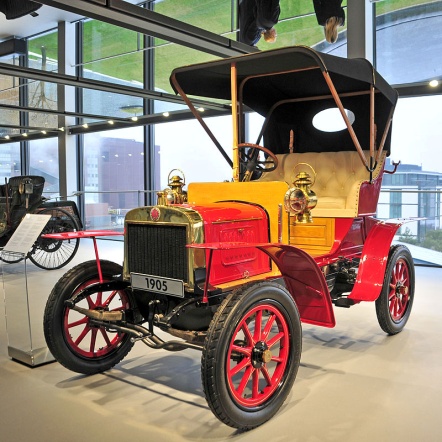 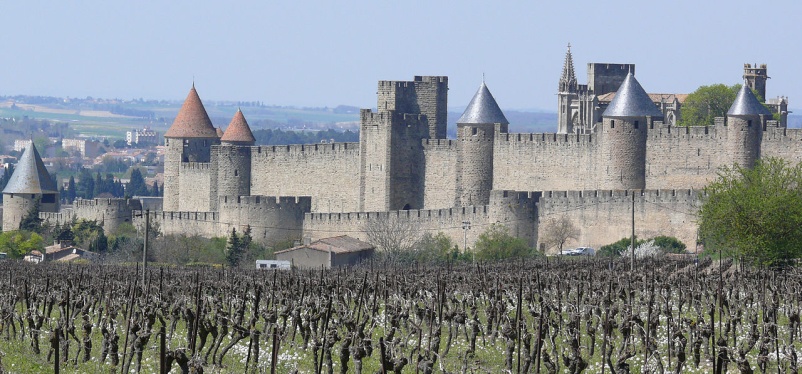 		7				                                     8Zdroje obrázků, cit. 16. 12. 2014:Rytíř - By Rama (Own work) [CC BY-SA 2.0 fr], via Wikimedia Commons: http://cs.wikipedia.org/wiki/Zbroj#mediaviewer/File:Maximilienne-p1000557.jpgHoplít – [public domain], via Wikimedia Commons: http://cs.wikipedia.org/wiki/Hopl%C3%ADt#mediaviewer/File:Greek_hoplite.pngParní stroj - By User:Panther (Own work; Drawn using Corel Draw! & Image Ready) [CC-BY-SA-3.0], via Wikimedia Commons: http://cs.wikipedia.org/wiki/Parn%C3%AD_stroj#mediaviewer/File:Steam_engine_nomenclature.pngPravěk - By Charles R. Knight [Public domain], via Wikimedia Commons: http://cs.wikipedia.org/wiki/Lovci_mamut%C5%AF#mediaviewer/File:Font-de-Gaume.jpgVěstonická venuše - By che [CC BY-SA 2.5], via Wikimedia Commons:http://cs.wikipedia.org/wiki/V%C4%9Bstonick%C3%A1_venu%C5%A1e#mediaviewer/File:Vestonicka_venuse.jpgParthenón - By Harrieta171 (Own work) [CC-BY-SA-3.0], via Wikimedia Commons:http://cs.wikipedia.org/wiki/Parthen%C3%B3n#mediaviewer/File:2006_01_21_Ath%C3%A8nes_Parth%C3%A9non.JPGAutomobil Laurin a Klement - By Ralf Roletsch (Own work) [GFDL 1.2], via Wikimedia Commons:http://cs.wikipedia.org/wiki/Laurin_%26_Klement_A#mediaviewer/File:12-01-11-autostadt-wolfsburg-by-RalfR-301.jpgHradby města Carcassonne - By Ad Meskens (Own work) [CC BY-SA 3.0], via Wikimedia Commons: http://cs.wikipedia.org/wiki/Opevn%C4%9Bn%C3%AD#mediaviewer/File:Carcassonne_21.jpgPravěkStarověkStředověkNovověk